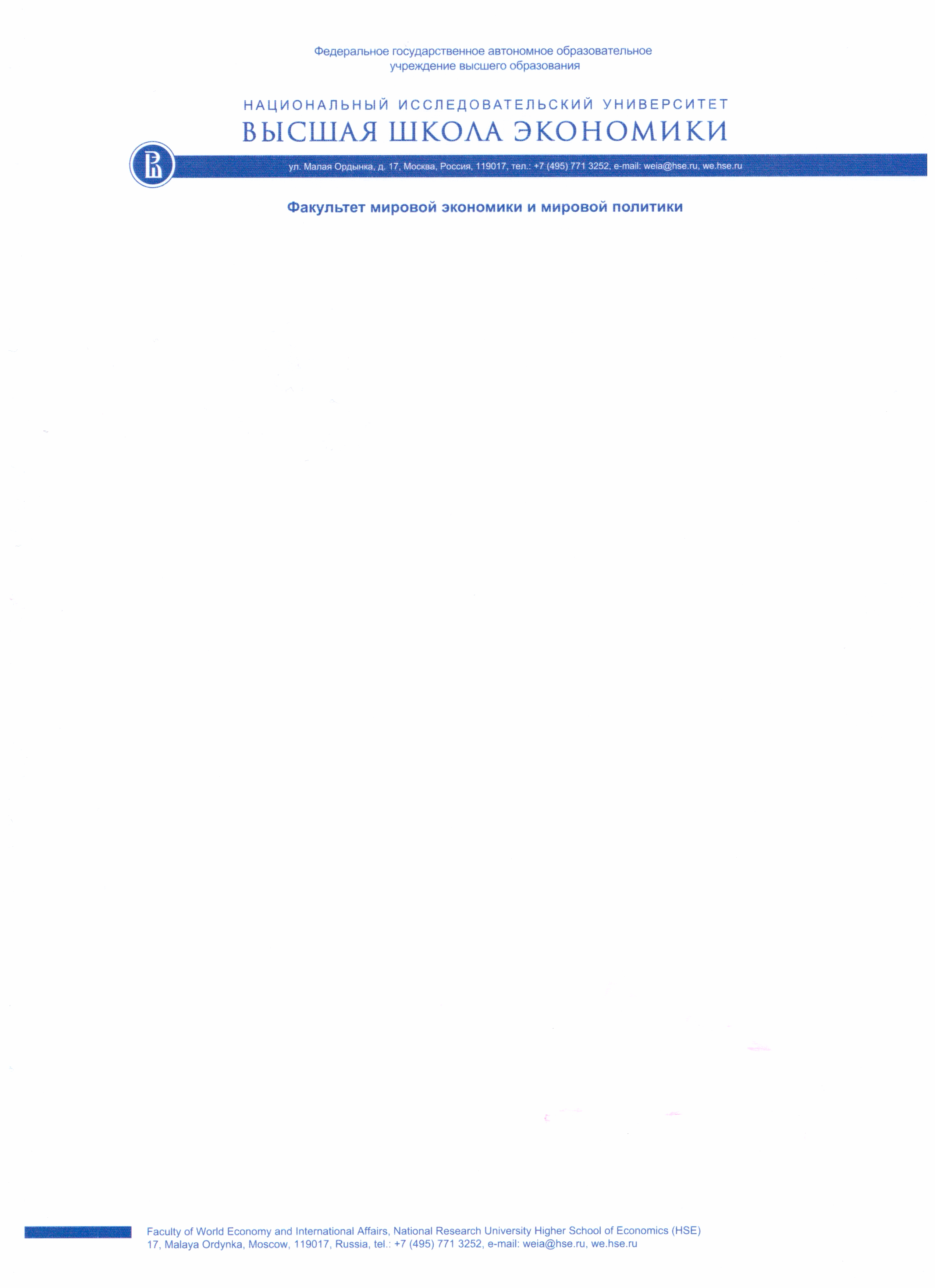 ANNEX 1. ABSTRACTThe 2nd International Conference "EAST AND WEST IN THE NEW TRANSFORMATION PHASE: 
ASIA ENCOUNTERING THE CHALLENGES OF DEGLOBALIZATION"December 16th – 17th, 2020 
Pokrovsky Boulevard 11
Moscow, Russian FederationFull Name in EnglishPlace of work, StatusResearch Topic in EnglishWhich section do you prefer to participate in?Day 1. Round Table "Russian Oriental Studies of the 21st Century: Problems of Adapting to New Conditions"Day 1. Section 1 "The Asian Century" - Chimera or Reality: a New Configuration of Power between West and East"Day 2. Round Table "How Different Countries Tackled Crises: Lessons from the Past"Day 2. Round Table "New Approaches to Contemporary Foreign Regional Studies"Abstract in English (Guidelines for abstracts: 500 to 800 words in English. Abstracts are to be attached to the application form during the online registration.)